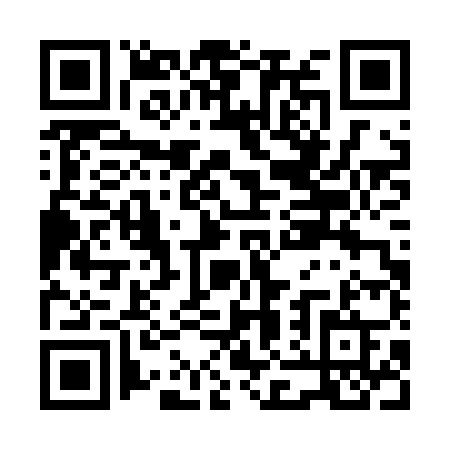 Ramadan times for Tagamaa, EstoniaMon 11 Mar 2024 - Wed 10 Apr 2024High Latitude Method: Angle Based RulePrayer Calculation Method: Muslim World LeagueAsar Calculation Method: HanafiPrayer times provided by https://www.salahtimes.comDateDayFajrSuhurSunriseDhuhrAsrIftarMaghribIsha11Mon4:224:226:4012:224:006:066:068:1612Tue4:194:196:3712:224:026:096:098:1913Wed4:154:156:3412:224:046:116:118:2114Thu4:124:126:3112:224:066:146:148:2415Fri4:094:096:2812:214:086:166:168:2716Sat4:054:056:2512:214:106:186:188:3017Sun4:024:026:2212:214:116:216:218:3318Mon3:583:586:1912:204:136:236:238:3519Tue3:553:556:1612:204:156:256:258:3820Wed3:513:516:1312:204:176:286:288:4121Thu3:473:476:1012:204:196:306:308:4422Fri3:443:446:0712:194:216:336:338:4723Sat3:403:406:0412:194:236:356:358:5024Sun3:363:366:0112:194:256:376:378:5325Mon3:323:325:5812:184:266:406:408:5726Tue3:283:285:5612:184:286:426:429:0027Wed3:243:245:5312:184:306:446:449:0328Thu3:203:205:5012:174:326:476:479:0629Fri3:163:165:4712:174:346:496:499:1030Sat3:123:125:4412:174:356:516:519:1331Sun4:084:086:411:175:377:547:5410:171Mon4:044:046:381:165:397:567:5610:202Tue3:593:596:351:165:417:587:5810:243Wed3:553:556:321:165:428:018:0110:274Thu3:503:506:291:155:448:038:0310:315Fri3:463:466:261:155:468:068:0610:356Sat3:413:416:231:155:478:088:0810:397Sun3:363:366:201:155:498:108:1010:438Mon3:313:316:171:145:518:138:1310:479Tue3:263:266:141:145:528:158:1510:5110Wed3:213:216:111:145:548:178:1710:56